600. Проговариваем (читаем) слоги, следим  за правильным «Ш»: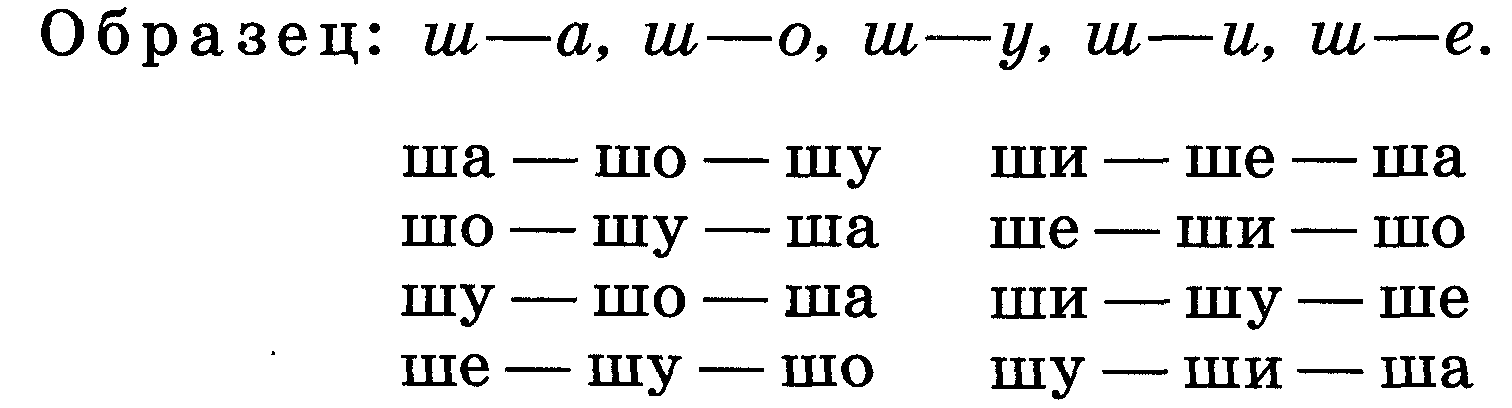 601. Проговариваем (читаем) слова, следим  за правильным «Ш»:      шашаг, шар, шарф, шайба, шапка, шавка, шахта, мышата, большая, ушанка, мешает, решает, дышать, лошадка, шахматы, лапша. Проговариваем (читаем) фразы много раз: До скамейки один шаг.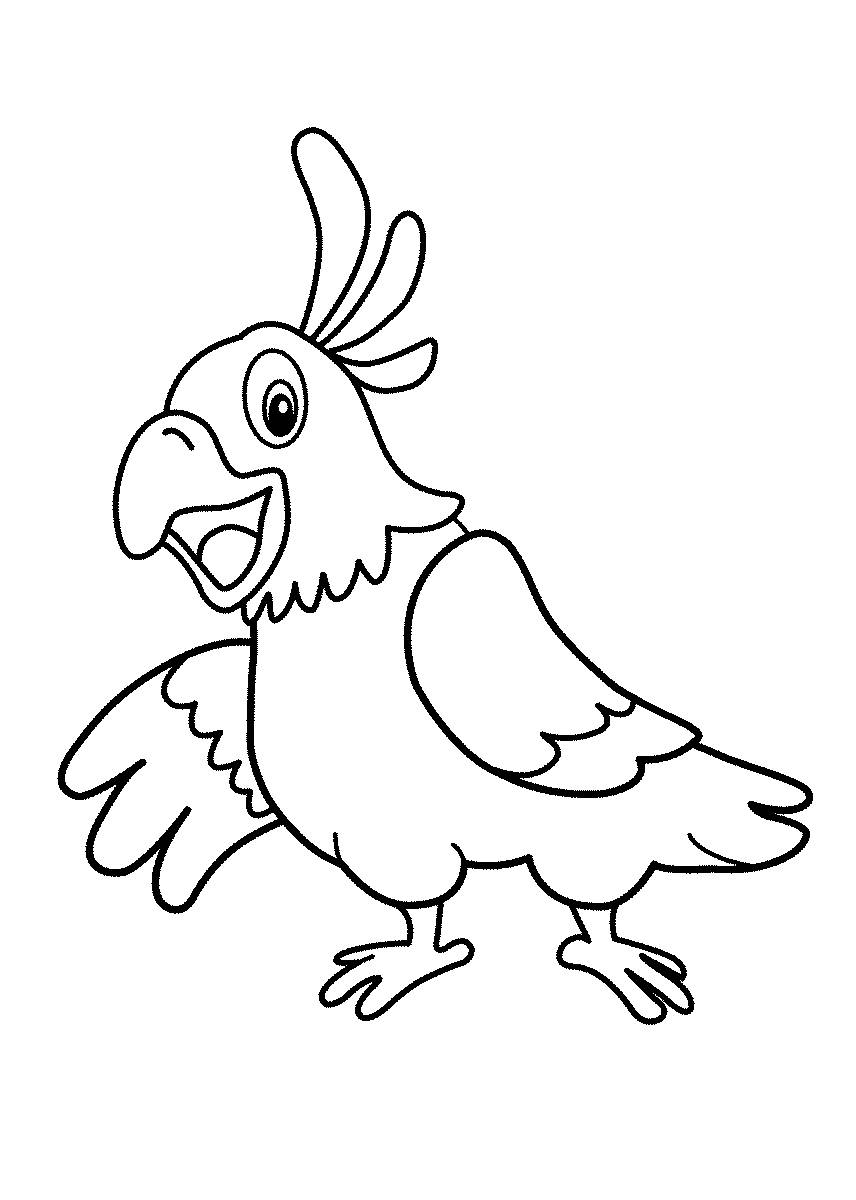 Шайба летит в ворота.Шахта лифта глубокая. Ученик решает задачку.Петя надел шапку-ушанку.Повар мешает суп в кастрюле.На морозе надо дышать носом.Мышата живут в большой норке.У Вани синий шар, а у папы тёплый шарф.600. Проговариваем (читаем) слоги, следим  за правильным «Ш»:601. Проговариваем (читаем) слова, следим  за правильным «Ш»:      шашаг, шар, шарф, шайба, шапка, шавка, шахта, мышата, большая, ушанка, мешает, решает, дышать, лошадка, шахматы, лапша. Проговариваем (читаем) фразы много раз: До скамейки один шаг.Шайба летит в ворота.Шахта лифта глубокая. Ученик решает задачку.Петя надел шапку-ушанку.Повар мешает суп в кастрюле.На морозе надо дышать носом.Мышата живут в большой норке.У Вани синий шар, а у папы тёплый шарф.600. Проговариваем (читаем) слоги, следим  за правильным «Ш»:601. Проговариваем (читаем) слова, следим  за правильным «Ш»:      шашаг, шар, шарф, шайба, шапка, шавка, шахта, мышата, большая, ушанка, мешает, решает, дышать, лошадка, шахматы, лапша. Проговариваем (читаем) фразы много раз: До скамейки один шаг.Шайба летит в ворота.Шахта лифта глубокая. Ученик решает задачку.Петя надел шапку-ушанку.Повар мешает суп в кастрюле.На морозе надо дышать носом.Мышата живут в большой норке.У Вани синий шар, а у папы тёплый шарф.603. Проговариваем (читаем) слова, следим за правильным «Ш»:шо, шё – шорох, мешок, пушок, вершок, горшок, петушок, ремешок, гребешок, большой, мышонок, шёл, шёлк, шёпот, ушёл, нашёл, пришёл, вошёл.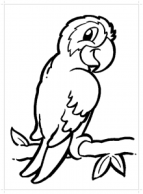 604. Игра «Сочиняй-ка!» Сочиняем предложение с каждым словом  и проговариваем правильно несколько раз.Например: Петушок нашёл зерно. 605. Проговариваем (читаем) слова, следим за правильным «Ш»:ши – ширь, шило, шина, шить, ширма, дыши, ерши, пиши, камыши, малыши, ушиб, ошибка, машина, кувшин, шили, решили.606. Игра «Сочиняй-ка!»   607. Правильно проговариваем чистоговорку. Повторяем много раз.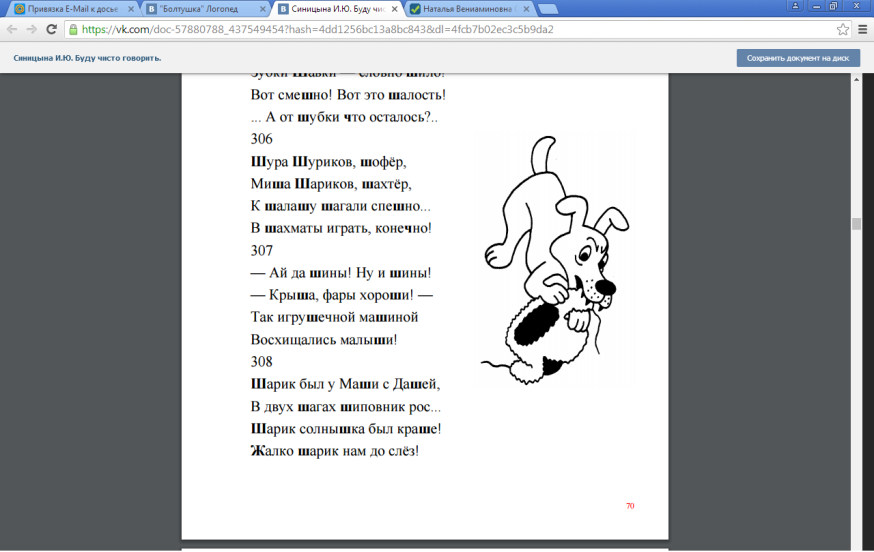 Учим наизусть. Шавка шапку тормошила. Зубки Шавки – словно шило! 608. Проговариваем (читаем) слова, следим  за правильным «Ш»: шум, шут, шуба, шутка, мишутка, дышу, ношу, тушу, прошу, шея, мишень, ошейник, решение.609. Игра «Сочиняй-ка!»610. Произносим (читаем) предложения несколько раз. Следим за правильным звуком «ш».У реки камыши. Малыши играют.                     По дороге едет машина. Хороша уха из ершей.Правильно читаем (проговариваем) чистоговорку-стихотворение. Повторяем много раз. Учим наизусть. Списываем                    в логодневник.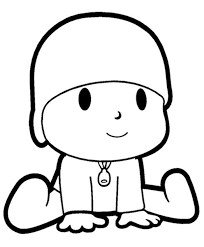 Одеваем малыша, Малыша-голыша.Надеваем шапку, шубку – Одеваем мы Мишутку.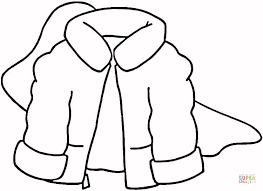 Шапка да шубка – Вот он наш Мишутка!612. Проговариваем (читаем) слоги и слова, следим  за правильным «Ш»:ша,      шу  – ваша, наша, каша, крыша, хорошая, Даша, Маша, Лёша, Паша, Миша, Алёша, Наташа, Андрюша; шуруп, шутить, чешуя, шутник.613. Проговариваем (читаем) слова, следим            за правильным «Ш»:шинель, шипеть, широкий, шиповник, уши, мыши, галоши, ландыши, хороший, горошина, младший, тишина.614. Игра «Сочиняй-ка!»615. Произносим (читаем) предложения несколько раз. Следим за правильным звуком «ш».Наташа пишет. Вот Маша, у Маши шляпа.  У Лёши ландыши. Ландыши хороши. Миша и Паша едут на лошадке. Река широкая. Малыши шагают в школу. Школа большая. Миша нашёл камешек. На дороге шумит машина. У шиповника шипы. Шипы колючие. Андрюша и Миша гоняют шайбу. Лёша ел кашу.612. Проговариваем (читаем) слоги и слова, следим  за правильным «Ш»:ша,      шу  – ваша, наша, каша, крыша, хорошая, Даша, Маша, Лёша, Паша, Миша, Алёша, Наташа, Андрюша; шуруп, шутить, чешуя, шутник.613. Проговариваем (читаем) слова, следим            за правильным «Ш»:шинель, шипеть, широкий, шиповник, уши, мыши, галоши, ландыши, хороший, горошина, младший, тишина.614. Игра «Сочиняй-ка!»615. Произносим (читаем) предложения несколько раз. Следим за правильным звуком «ш».Наташа пишет. Вот Маша, у Маши шляпа.  У Лёши ландыши. Ландыши хороши. Миша и Паша едут на лошадке. Река широкая. Малыши шагают в школу. Школа большая. Миша нашёл камешек. На дороге шумит машина. У шиповника шипы. Шипы колючие. Андрюша и Миша гоняют шайбу. Лёша ел кашу.616. Проговариваем (читаем) слоги и  слова, следим  за звуком «Ш»:шве,    швы,    шка,    шко,    шку –швея, швы, шкаф, шкатулка, школа, школьник, шкурка.617. Игра «Сочиняй-ка!»618. Правильно проговариваем чистоговорку-стихотворение. Повторяем много раз. Учим наизусть. Списываем  в логодневник.Тише, мыши! Тише, мыши!Кот идёт по нашей крыше. 619. Произносить (читать) и пересказывать текст.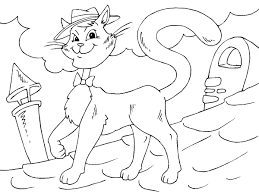 Шалун МишаМиша – шалун. Шалил с котёнком. Котёнок мяукал. Бабушка отняла котёнка. Ушёл Миша в лес. Увидел шишку и кинул шапку. В шишку не попал, а шапка повисла на ветке. Нет шишки, нет шапки. Так и пошёл Миша домой. 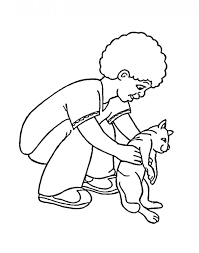 616. Проговариваем (читаем) слоги и  слова, следим  за звуком «Ш»:шве,    швы,    шка,    шко,    шку –швея, швы, шкаф, шкатулка, школа, школьник, шкурка.617. Игра «Сочиняй-ка!»618. Правильно проговариваем чистоговорку-стихотворение. Повторяем много раз. Учим наизусть. Списываем  в логодневник.Тише, мыши! Тише, мыши!Кот идёт по нашей крыше. 619. Произносить (читать) и пересказывать текст.Шалун МишаМиша – шалун. Шалил с котёнком. Котёнок мяукал. Бабушка отняла котёнка. Ушёл Миша в лес. Увидел шишку и кинул шапку. В шишку не попал, а шапка повисла на ветке. Нет шишки, нет шапки. Так и пошёл Миша домой. 620. Проговариваем (читаем) слоги и  слова, следим  за звуком «Ш»:шла,    шле,    шли,    шлю,    шля –шла, шланг, шлем, шли, шлюпка, шляпа;шме,    шни,    шну,    шпа,    шпи –шмель, шницель, шнурок, шпалы, шпагат, шпион, шпиль.621. Игра «Сочиняй-ка!»622. Правильно проговариваем чистоговорку-стихотворение. Повторяем много раз. Учим наизусть. Списываем  в логодневник.Шавка шапку тормошила. Зубки Шавки – словно шило! Вот смешно! Вот это шалость! ... 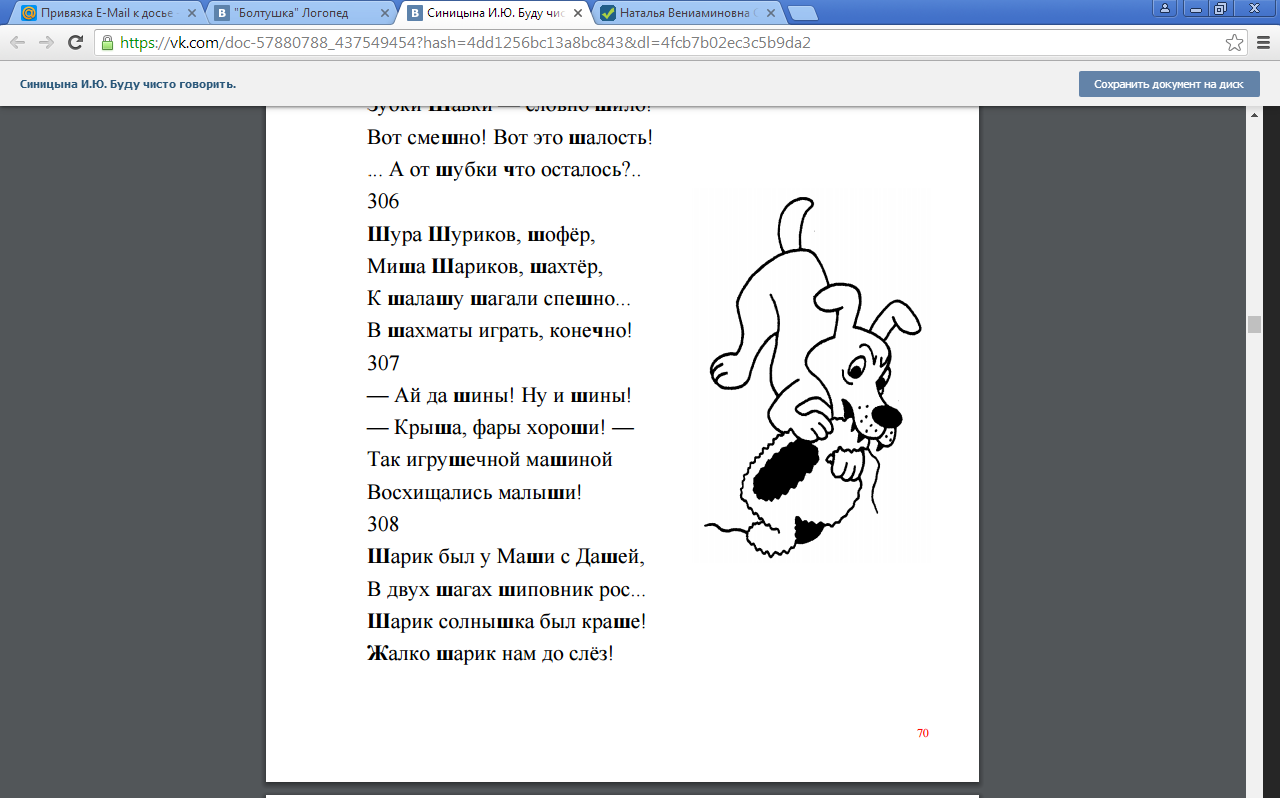 Что от шапки той осталось?.. Шавка шубку тормошила. Зубки Шавки – словно шило! Вот смешно! Вот это шалость! ... А от шубки что осталось?..620. Проговариваем (читаем) слоги и  слова, следим  за звуком «Ш»:шла,    шле,    шли,    шлю,    шля –шла, шланг, шлем, шли, шлюпка, шляпа;шме,    шни,    шну,    шпа,    шпи –шмель, шницель, шнурок, шпалы, шпагат, шпион, шпиль.621. Игра «Сочиняй-ка!»622. Правильно проговариваем чистоговорку-стихотворение. Повторяем много раз. Учим наизусть. Списываем  в логодневник.Шавка шапку тормошила. Зубки Шавки – словно шило! Вот смешно! Вот это шалость! ... Что от шапки той осталось?.. Шавка шубку тормошила. Зубки Шавки – словно шило! Вот смешно! Вот это шалость! ... А от шубки что осталось?..620. Проговариваем (читаем) слоги и  слова, следим  за звуком «Ш»:шла,    шле,    шли,    шлю,    шля –шла, шланг, шлем, шли, шлюпка, шляпа;шме,    шни,    шну,    шпа,    шпи –шмель, шницель, шнурок, шпалы, шпагат, шпион, шпиль.621. Игра «Сочиняй-ка!»622. Правильно проговариваем чистоговорку-стихотворение. Повторяем много раз. Учим наизусть. Списываем  в логодневник.Шавка шапку тормошила. Зубки Шавки – словно шило! Вот смешно! Вот это шалость! ... Что от шапки той осталось?.. Шавка шубку тормошила. Зубки Шавки – словно шило! Вот смешно! Вот это шалость! ... А от шубки что осталось?..620. Проговариваем (читаем) слоги и  слова, следим  за звуком «Ш»:шла,    шле,    шли,    шлю,    шля –шла, шланг, шлем, шли, шлюпка, шляпа;шме,    шни,    шну,    шпа,    шпи –шмель, шницель, шнурок, шпалы, шпагат, шпион, шпиль.621. Игра «Сочиняй-ка!»622. Правильно проговариваем чистоговорку-стихотворение. Повторяем много раз. Учим наизусть. Списываем  в логодневник.Шавка шапку тормошила. Зубки Шавки – словно шило! Вот смешно! Вот это шалость! ... Что от шапки той осталось?.. Шавка шубку тормошила. Зубки Шавки – словно шило! Вот смешно! Вот это шалость! ... А от шубки что осталось?..623. Проговариваем (читаем) слоги и слова, следим                           за правильным «Ш»:шта,    што,    шту,    шты – штаб, штамп, штопать, штора, штука, штурвал, штык.624. Игра «Сочиняй-ка!» 625. Произносить (читать) и пересказывать текст.ЛандышиЛандыши любят тень под дубками. Подойдешь к месту, где ландыши –                    а ландышей видимо-невидимо. А на некошеном лугу ромашки и мышиный горошек. Рядом, у речушки, камыши. Колышет ветер камышинки. Шуршат они, нарушая тишину. Нарвёшь ландышей – и  домой. Хороши ландыши!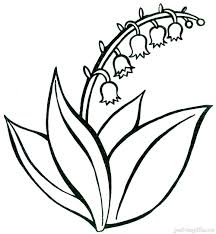 626. Проговариваем (читаем) слоги многократно. Следим  за правильным звуком «ш»:аш-ош-уш-ышяш-ёш-юш-иш-еш627. Проговариваем (читаем) слоги и слова, следим за правильным звуком «ш»:ашваш, наш, башня, пашня, чашка, кашка, рубашка, ромашка, букашка, карандаш;                            ошкошка, мошка, крошка, окошко, горошки, лукошко, ладошка, окрошка, картошка.628. Игра «Сочиняй-ка!»629. Правильно проговариваем чистоговорку-стихотворение.Повторяем много раз. Учим наизусть. Списываем в логодневник.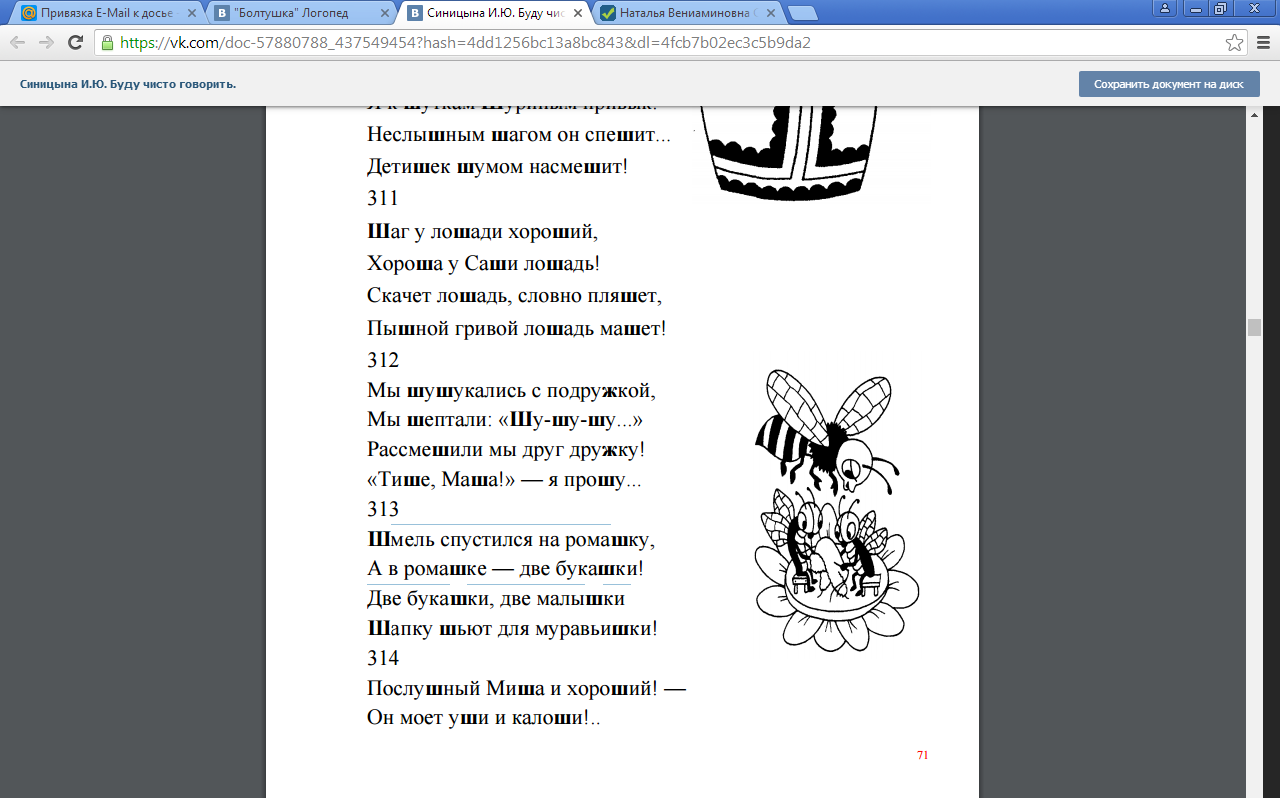 Шмель спустился на ромашку, А в ромашке – две букашки! Две букашки, две малышки Шапку шьют для муравьишки!626. Проговариваем (читаем) слоги многократно. Следим  за правильным звуком «ш»:аш-ош-уш-ышяш-ёш-юш-иш-еш627. Проговариваем (читаем) слоги и слова, следим за правильным звуком «ш»:ашваш, наш, башня, пашня, чашка, кашка, рубашка, ромашка, букашка, карандаш;                            ошкошка, мошка, крошка, окошко, горошки, лукошко, ладошка, окрошка, картошка.628. Игра «Сочиняй-ка!»629. Правильно проговариваем чистоговорку-стихотворение.Повторяем много раз. Учим наизусть. Списываем в логодневник.Шмель спустился на ромашку, А в ромашке – две букашки! Две букашки, две малышки Шапку шьют для муравьишки!630. Проговариваем (читаем)слова, следим за правильным звуком «Ш»:ушдуш, ушки, мушка, пушка, душно, опушка, лягушка, подушка, катушка, кукушка, квакушка, ватрушка, радушный, ракушка;                             ышвышка, мышка, пышка, крышка, малышка, мартышка, камыш, малыш.631. Игра «Сочиняй-ка!» 632. Произносить (читать) и пересказывать текст.На опушкеХодила Алёнушка в лес. Набрала лукошко ягод. Вышла она на опушку.               На опушке ромашки. На ромашках букашки. Недалеко речушка. У речушки камыш. Где-то квакают лягушки. На дереве кукует кукушка. Села Алёнушка на брёвнышко. Отдохнула и пошла дальше.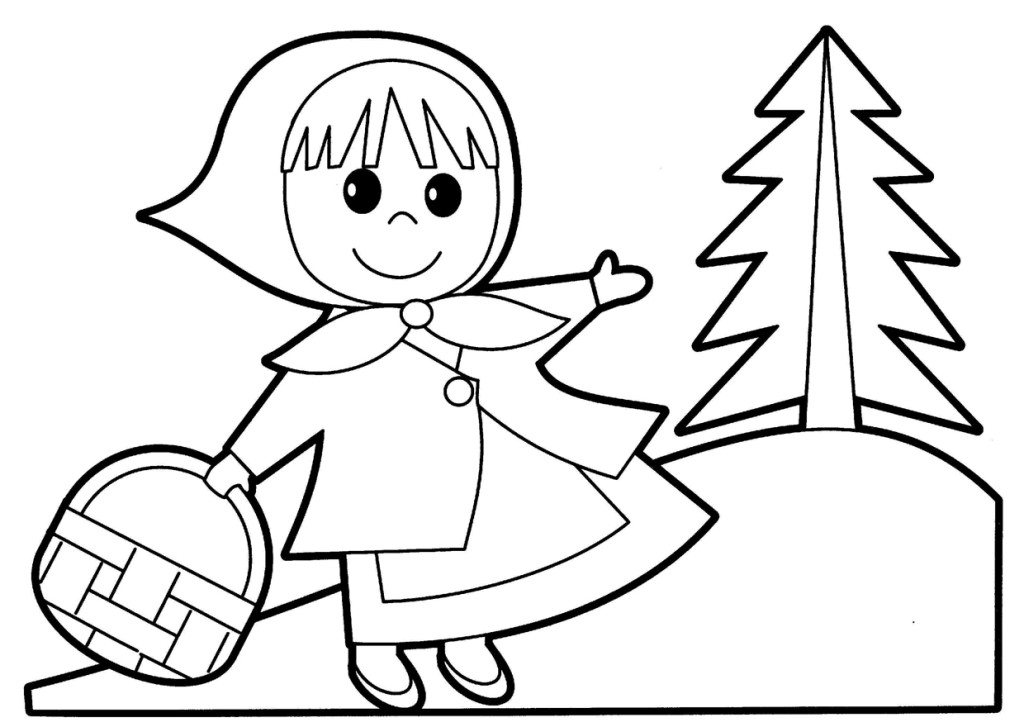 633.Проговариваем (читаем)слоги и слова, следим за правильным звуком «ш»:яш – беляш, гуляш;ёш, ешь – даёшь, льёшь, пьёшь, поёшь, трёшь, берёшь, Алёшка, лепёшка, рыбёшка, матрёшка, поварёшка;еш, ешь, иш, ишь – пешка, орешки, вешний, внешний, поешь, вишня, мишка, лишний, парнишка, кричишь, молчишь.634. Игра «Сочиняй-ка!»635. Правильно проговариваем чистоговорку-стихотворение.Повторяем много раз.Учим наизусть.Списываем в логодневник.— Я – плюшевый мишка! —  Я – мышка-малышка! —  Мы оба – игрушки В шкафу у Танюшки!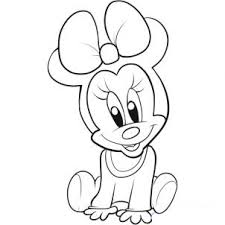 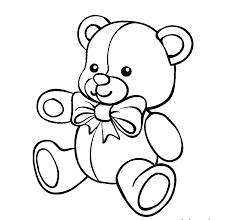 636. Проговариваем (читаем)слова, следим за правильным звуком «Ш»:башмак, кашне, каштан, кашпо;ушли, петушки, бабушка, Алёнушка, дедушка, Бурёнушка, тушканчик, ландыш, детёныш, донышко, пёрышко, пятнышко, брёвнышко;полюшко, мякиш, финиш, даришь, делишь, пилишь. 637. Игра «Сочиняй-ка!» 638. Произносим (читаем) предложения. Следим за правильным звуком «Ш».Во дворе Бурёнушка. Накрой кружку крышкой. Пташка прыгает у окошка. Вот чашка и кашка, лепёшка и ложка. Наш Антошка глядит в окошко. Вот картошка  на окрошку. Ребятишки играют «в кошки-мышки». Вот книжка про мышку-норушку и лягушку-квакушку. Плохо мышке одной в норушке. Петушки с его ладошки клюют зёрнышки и крошки. У кошки ушки на Макушке. 639. Произносим (читаем) предложения. Следим за правильным звуком «Ш».Миша и Паша играют в шашки. Миша проиграл две пешки. Тракторист пашет пашню. Тётя Даша шьёт мне рубашку. Алёша и дедушка пошли собирать шишки. Маша вышла на опушку и увидела кукушку. Хороши в дорожку пирожки с морошкой. Я по бережку пошёл, белый камешек нашёл. Шуршит в норке мышка, а её караулит кошка. В нашем доме ребятишки очень любят читать книжки. Бабушка и Алёнушка пошли гулять, воздухом дышать. Хорошо шагать пешком утром по опушке. 640. Правильно проговариваем чистоговорку-поговорку. Повторяем много раз. Учим наизусть. Списываем  в логодневник.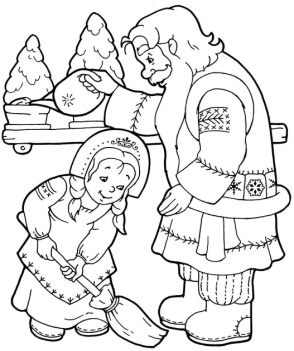 Не тот хорош, кто лицом пригож, а тот хорош –  кто для дела гож.  (Поговорка)641. Произносим (читаем) предложения. Следим за правильным звуком «Ш».Две лягушки-попрыгушки зашумели                    на опушке. У Гриши под мышкой книжка. Я нашла букашку на большой ромашке. Кошка-шалунишка катает шарик. Маша отдохнула на опушке и пошла дальше. Наташа нашла ландыш, а я нашёл три ландыша. Как только подойдёшь к берегу, увидишь небольшой шалаш. На опушке небольшой домишко.642.Правильно проговариваем чистоговорку-стихотворение. Повторяем много раз. Учим наизусть. Списываем  в логодневник.Мышонку шепчет мышь:«Ты всё шумишь, шумишь…»Мышонок шепчет мыши:«Шуметь я буду тише…»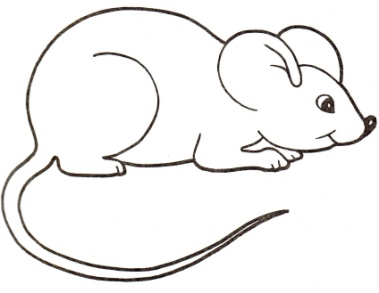 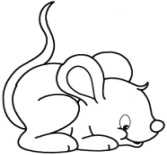 643. Читать и пересказывать текст.Яша и АлёнушкаУшла мама в аптеку. Дома Алёнушка и Яша. У Яши башня, катушка и пушка. У Алёнушки матрёшка и кукла Малышка. Матрёшка на подушке. Берёт Алёнушка Малышку. Кормит её ложкой из чашки, поит из кружки. Потом надевает на Малышку рубашку, башмаки.А Яше надоели игрушки. Катушку он отдал кошке. Катает кошка катушку. Идёт Яша на кухню. Берёт ватрушку, немножко даёт и кошке. Съел Яша ватрушку. Глядит в окошко. Видит Яша, что идёт мама. Вошла мама. Она довольна, что Алёнушка и Яша играют.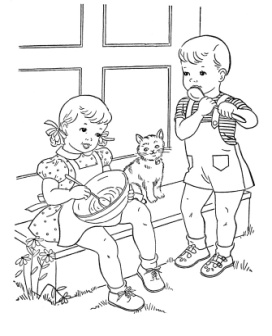 644.Правильно проговариваем чистоговорку-стихотворение. Повторяем много раз. Учим наизусть. Списываем  в логодневник.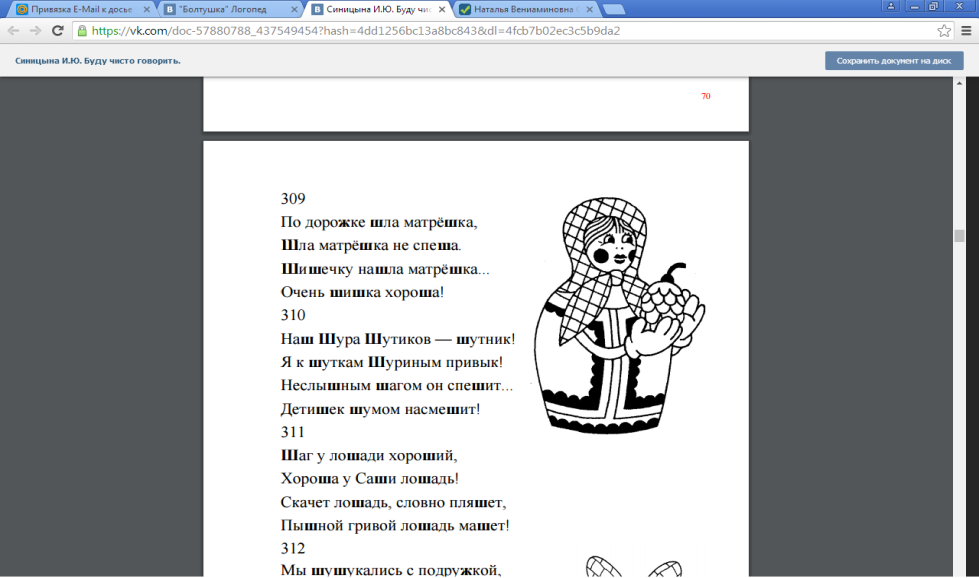 По дорожке шла матрёшка. Шла матрёшка, не спеша. Шишечку нашла матрёшка.Очень шишка хороша!645. Читать и пересказывать текст.Маша в лесуПошли бабушка и Маша в лес. На опушке кругом были ромашки и ландыши. Хотела Маша их рвать. Но бабушка позвала её дальше. Вошли они                 в лес. Где-то куковала кукушка. Бабушка собирала грибы в лукошко. Маша находила их меньше. Она не была раньше в лесу. Кругом порхают и поют пташки. Вот юркнула в норушку мышка. Вот промелькнул зайчишка. Длинные у него уши. Вот белка орешки шелушит. Хорошо  в лесу! 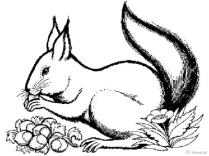 Вышла бабушка опять на опушку. Устала Маша. Неохота ей рвать ландыши и ромашки. Обратный путь домой дольше.646.Правильно проговариваем чистоговорку-загадку. Повторяем много раз. Учим наизусть. Списываем  в логодневник.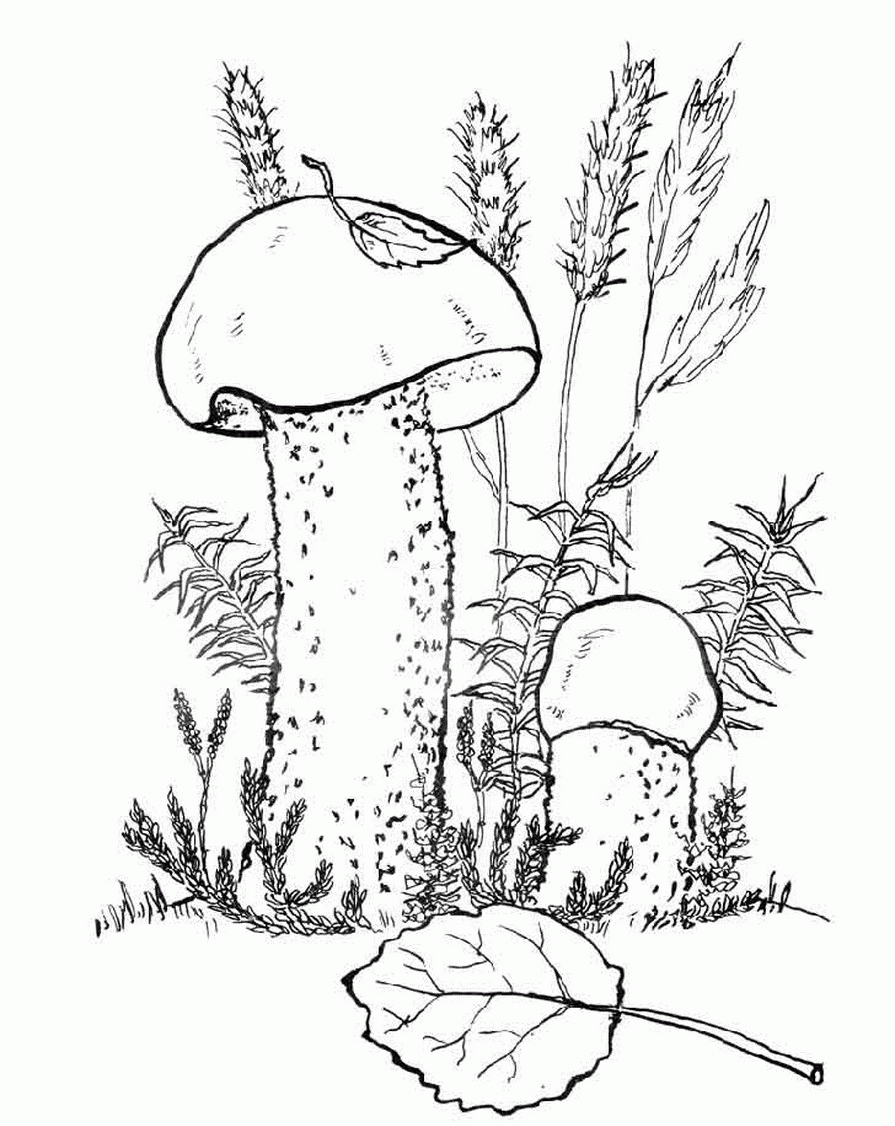 Кто стоит на крепкой ножкеВ бурых листьях у дорожки? Встала шапка из травы, Нет под шапкой головы!647. Читать и пересказывать текст.РёвушкаВышла Машенька на крыльцо и ревёт.Подошёл к ней петушок и спрашивает: «Ты чего это, Машенька, ревёшь? Давай лучше букашек и таракашек ловить».«Не надо мне букашек и таракашек, буду плакать».Подошла к Машеньке кошка: «Что ты, Машенька, ревёшь? Давай мышек ловить».«Не буду мышек ловить, буду плакать».Подошёл к Машеньке телёнок и говорит: «Давай, Машенька, реветь со мной».«Давай», — сказала Машенька. Но тут подошла к ней Бурёнушка-рёвушка и гневно сказала: «Ты что это, Машенька, меня передразниваешь?»Испугалась Машенька и больше не ревёт.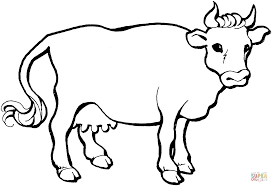 (По И. Мазнину.)